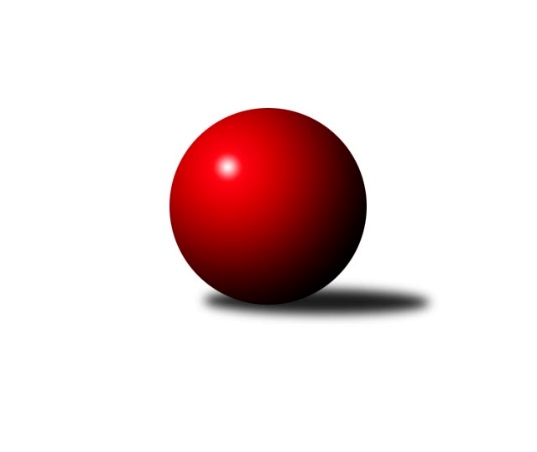 Č.13Ročník 2018/2019	15.2.2019Nejlepšího výkonu v tomto kole: 2451 dosáhlo družstvo: Rokytnice CVýchodočeská soutěž skupina A 2018/2019Výsledky 13. kolaSouhrnný přehled výsledků:Nová Paka C	- České Meziříčí B	4:12	2221:2346		31.1.Loko Trutnov D	- Rokytnice C	4:12	2425:2451		1.2.Jilemnice A	- Vrchlabí D	14:2	2334:2093		11.2.České Meziříčí B	- Loko Trutnov D	4:12	2537:2621		7.2.Jilemnice A	- Nová Paka C	14:2	2252:2071		8.2.Vrchlabí D	- Rokytnice C	2:14	2263:2461		8.2.Rokytnice C	- České Meziříčí B	4:12	2408:2459		14.2.Loko Trutnov D	- Jilemnice A	10:6	2427:2378		15.2.Tabulka družstev:	1.	Loko Trutnov D	15	11	1	3	139 : 101 	 	 2381	23	2.	Jilemnice A	15	11	0	4	168 : 72 	 	 2439	22	3.	Rokytnice C	15	10	0	5	155 : 85 	 	 2426	20	4.	České Meziříčí B	15	6	0	9	106 : 134 	 	 2379	12	5.	Vrchlabí D	14	5	1	8	92 : 132 	 	 2312	11	6.	Nová Paka C	14	0	0	14	44 : 180 	 	 2240	0Podrobné výsledky kola:	 Nová Paka C	2221	4:12	2346	České Meziříčí B	Jiřina Šepsová	 	 185 	 185 		370 	 0:2 	 395 	 	197 	 198		Jan Bernhard	Martin Štryncl	 	 207 	 201 		408 	 2:0 	 389 	 	199 	 190		Roman Žuk	Petr Vávra	 	 181 	 204 		385 	 2:0 	 347 	 	171 	 176		Milan Brouček	Daniel Válek	 	 193 	 165 		358 	 0:2 	 413 	 	215 	 198		Ondřej Brouček	Martin Pešta	 	 184 	 181 		365 	 0:2 	 419 	 	213 	 206		Jaroslav Pumr	Jan Soviar	 	 176 	 159 		335 	 0:2 	 383 	 	183 	 200		Michal Horáčekrozhodčí: Jaroslav FajferNejlepší výkon utkání: 419 - Jaroslav Pumr	 Loko Trutnov D	2425	4:12	2451	Rokytnice C	Jiří Škoda	 	 228 	 225 		453 	 2:0 	 396 	 	195 	 201		Radek Novák *1	Tomáš Fejfar	 	 185 	 218 		403 	 0:2 	 441 	 	224 	 217		Daniel Zuzánek	Zdeněk Khol	 	 206 	 187 		393 	 0:2 	 403 	 	208 	 195		Jakub Kašpar	František Jankto	 	 202 	 228 		430 	 2:0 	 392 	 	190 	 202		Ladislav Škaloud	Jiří Ryšavý	 	 183 	 174 		357 	 0:2 	 420 	 	203 	 217		Zuzana Hartychová	Josef Doležal	 	 208 	 181 		389 	 0:2 	 399 	 	190 	 209		Libuše Hartychovározhodčí: Zdeněk Kholstřídání: *1 od 58. hodu Jaroslav VízekNejlepší výkon utkání: 453 - Jiří Škoda	 Jilemnice A	2334	14:2	2093	Vrchlabí D	Karel Truhlář *1	 	 155 	 159 		314 	 0:2 	 326 	 	156 	 170		Mirek Horák	František Zuzánek	 	 195 	 181 		376 	 2:0 	 324 	 	172 	 152		Marie Kuhová	Dušan Fajstauer	 	 198 	 215 		413 	 2:0 	 318 	 	173 	 145		Václav Vejdělek	Petr Čermák	 	 209 	 208 		417 	 2:0 	 376 	 	194 	 182		Filip Matouš	Pavel Müller	 	 217 	 207 		424 	 2:0 	 385 	 	163 	 222		Miloslava Graciasová	Martin Voksa	 	 200 	 190 		390 	 2:0 	 364 	 	172 	 192		Pavel Graciasrozhodčí: střídání: *1 od 51. hodu Květoslava MilotováNejlepší výkon utkání: 424 - Pavel Müller	 České Meziříčí B	2537	4:12	2621	Loko Trutnov D	Jaroslav Novák	 	 209 	 204 		413 	 0:2 	 465 	 	230 	 235		Jiří Škoda	Roman Žuk	 	 226 	 182 		408 	 0:2 	 459 	 	242 	 217		Josef Doležal	Milan Brouček	 	 235 	 189 		424 	 0:2 	 428 	 	198 	 230		Jiří Ryšavý	Michal Horáček	 	 197 	 188 		385 	 0:2 	 441 	 	217 	 224		Zdeněk Khol	Ondřej Brouček	 	 232 	 230 		462 	 2:0 	 407 	 	223 	 184		Tomáš Fejfar	Jan Bernhard	 	 204 	 241 		445 	 2:0 	 421 	 	200 	 221		František Janktorozhodčí: Jaroslav ŠrámekNejlepší výkon utkání: 465 - Jiří Škoda	 Jilemnice A	2252	14:2	2071	Nová Paka C	Pavel Müller	 	 185 	 184 		369 	 2:0 	 360 	 	162 	 198		Daniel Válek	František Zuzánek	 	 183 	 185 		368 	 0:2 	 378 	 	192 	 186		Josef Antoš	Dušan Fajstauer	 	 193 	 185 		378 	 2:0 	 370 	 	169 	 201		Martin Pešta	Petr Čermák	 	 209 	 203 		412 	 2:0 	 363 	 	171 	 192		Jiřina Šepsová	Martin Voksa	 	 222 	 196 		418 	 2:0 	 297 	 	152 	 145		Jan Soviar	Karel Truhlář *1	 	 154 	 153 		307 	 2:0 	 303 	 	124 	 179		Eva Šurdovározhodčí: střídání: *1 od 51. hodu Květoslava MilotováNejlepší výkon utkání: 418 - Martin Voksa	 Vrchlabí D	2263	2:14	2461	Rokytnice C	Eva Kopecká	 	 174 	 177 		351 	 0:2 	 409 	 	221 	 188		Radek Novák	Filip Matouš	 	 199 	 174 		373 	 0:2 	 441 	 	232 	 209		Daniel Zuzánek	Petr Tomeš *1	 	 197 	 171 		368 	 0:2 	 422 	 	224 	 198		Jakub Kašpar	Miloslava Graciasová	 	 208 	 220 		428 	 2:0 	 393 	 	200 	 193		Věra Stříbrná	Pavel Gracias	 	 209 	 180 		389 	 0:2 	 399 	 	199 	 200		Zuzana Hartychová	Václav Vejdělek	 	 185 	 169 		354 	 0:2 	 397 	 	174 	 223		Ladislav Škaloudrozhodčí: Roman Trýznastřídání: *1 od 58. hodu Marie KuhováNejlepší výkon utkání: 441 - Daniel Zuzánek	 Rokytnice C	2408	4:12	2459	České Meziříčí B	Libuše Hartychová	 	 184 	 217 		401 	 2:0 	 343 	 	177 	 166		Jaroslav Novák	Stanislav Hartych	 	 216 	 188 		404 	 0:2 	 414 	 	204 	 210		Jan Bernhard	Ladislav Škaloud	 	 190 	 216 		406 	 0:2 	 430 	 	221 	 209		Milan Brouček	Jakub Kašpar	 	 174 	 203 		377 	 0:2 	 448 	 	259 	 189		Michal Horáček	Věra Stříbrná	 	 209 	 206 		415 	 0:2 	 430 	 	221 	 209		Ondřej Brouček	Zuzana Hartychová	 	 210 	 195 		405 	 2:0 	 394 	 	211 	 183		Jaroslav Pumrrozhodčí: hartychová LibušeNejlepší výkon utkání: 448 - Michal Horáček	 Loko Trutnov D	2427	10:6	2378	Jilemnice A	Jiří Škoda	 	 184 	 193 		377 	 0:2 	 389 	 	202 	 187		Petr Horáček	Josef Doležal	 	 241 	 195 		436 	 2:0 	 396 	 	192 	 204		Pavel Müller	Marek Ondráško	 	 213 	 198 		411 	 2:0 	 361 	 	178 	 183		Dušan Fajstauer	Jiří Ryšavý	 	 195 	 177 		372 	 0:2 	 409 	 	198 	 211		František Zuzánek	Zdeněk Khol	 	 196 	 214 		410 	 2:0 	 384 	 	191 	 193		Libor Šulc	Tomáš Fejfar	 	 209 	 212 		421 	 0:2 	 439 	 	228 	 211		Martin Voksarozhodčí: Zdeněk KholNejlepší výkon utkání: 439 - Martin VoksaPořadí jednotlivců:	jméno hráče	družstvo	celkem	plné	dorážka	chyby	poměr kuž.	Maximum	1.	Petr Čermák 	Jilemnice A	443.00	298.9	144.1	3.7	5/6	(477)	2.	Zdeněk Novotný  nejst.	Rokytnice C	430.12	286.4	143.8	7.2	5/6	(476)	3.	Aleš Rolf 	Nová Paka C	426.47	295.5	130.9	5.8	5/6	(464)	4.	Pavel Müller 	Jilemnice A	418.39	287.3	131.1	9.4	6/6	(453)	5.	Jaroslav Vízek 	Rokytnice C	414.13	292.5	121.6	8.0	5/6	(445)	6.	Zdeněk Khol 	Loko Trutnov D	413.42	296.3	117.2	8.4	6/6	(444)	7.	Josef Doležal 	Loko Trutnov D	411.94	285.6	126.4	9.4	6/6	(447)	8.	František Jankto 	Loko Trutnov D	410.13	283.4	126.7	8.0	4/6	(469)	9.	František Zuzánek 	Jilemnice A	409.58	290.3	119.2	8.7	5/6	(431)	10.	Zuzana Hartychová 	Rokytnice C	409.53	287.5	122.0	8.5	4/6	(464)	11.	Martin Voksa 	Jilemnice A	407.96	288.9	119.0	9.4	6/6	(479)	12.	Daniel Zuzánek 	Rokytnice C	407.48	279.9	127.6	9.1	6/6	(450)	13.	Milan Brouček 	České Meziříčí B	406.17	280.7	125.5	8.7	6/6	(438)	14.	Jiří Škoda 	Loko Trutnov D	405.50	285.8	119.7	8.9	6/6	(453)	15.	Libor Šulc 	Jilemnice A	405.38	276.1	129.3	7.0	6/6	(424)	16.	Jaroslav Pumr 	České Meziříčí B	401.90	287.9	114.0	10.3	5/6	(429)	17.	Ondřej Brouček 	České Meziříčí B	401.88	271.3	130.6	8.0	5/6	(458)	18.	Pavel Gracias 	Vrchlabí D	400.73	282.7	118.0	11.3	6/6	(445)	19.	Filip Matouš 	Vrchlabí D	400.17	286.8	113.4	10.1	6/6	(427)	20.	Jan Bernhard 	České Meziříčí B	400.14	285.6	114.5	9.8	6/6	(439)	21.	Dušan Fajstauer 	Jilemnice A	397.08	276.7	120.4	9.7	4/6	(455)	22.	Tomáš Fejfar 	Loko Trutnov D	395.53	278.2	117.4	9.7	6/6	(439)	23.	Michal Horáček 	České Meziříčí B	392.81	275.9	116.9	10.0	6/6	(451)	24.	Miloslava Graciasová 	Vrchlabí D	392.17	276.7	115.5	10.3	5/6	(446)	25.	Václav Vejdělek 	Vrchlabí D	390.19	273.6	116.6	9.1	6/6	(455)	26.	Libuše Hartychová 	Rokytnice C	388.25	280.8	107.5	13.0	4/6	(422)	27.	Věra Stříbrná 	Rokytnice C	388.19	281.0	107.2	13.8	4/6	(425)	28.	Lenka Havlínová 	Nová Paka C	386.85	278.9	108.0	12.9	4/6	(419)	29.	Roman Žuk 	České Meziříčí B	385.18	279.8	105.4	11.6	5/6	(439)	30.	Ladislav Škaloud 	Rokytnice C	385.13	277.0	108.1	12.4	4/6	(425)	31.	Marie Kuhová 	Vrchlabí D	385.10	274.6	110.5	11.8	5/6	(421)	32.	Martin Pešta 	Nová Paka C	384.33	273.8	110.5	10.6	6/6	(405)	33.	Jiřina Šepsová 	Nová Paka C	379.70	268.3	111.4	12.2	6/6	(408)	34.	Eva Novotná 	Rokytnice C	374.30	277.3	97.0	14.2	5/6	(406)	35.	Eva Kopecká 	Vrchlabí D	373.40	271.2	102.2	13.0	5/6	(414)	36.	Daniel Válek 	Nová Paka C	371.86	273.2	98.6	13.1	5/6	(395)	37.	Eva Šurdová 	Nová Paka C	354.15	261.8	92.4	15.5	5/6	(380)	38.	Jan Soviar 	Nová Paka C	341.08	248.1	93.0	19.3	5/6	(383)	39.	Vladimír Pavlík 	Loko Trutnov D	340.30	237.4	102.9	13.9	5/6	(395)		Lukáš Sýs 	Jilemnice A	437.38	293.5	143.9	6.8	2/6	(464)		Stanislav Hartych 	Rokytnice C	426.00	283.0	143.0	9.0	1/6	(426)		Petr Janouch 	Rokytnice C	422.00	280.0	142.0	5.0	1/6	(422)		Radek Novák 	Rokytnice C	421.67	299.7	122.0	11.5	3/6	(478)		Jaroslav Šrámek 	České Meziříčí B	414.13	293.5	120.6	8.3	3/6	(449)		Jakub Kašpar 	Rokytnice C	409.33	296.7	112.7	8.7	3/6	(428)		Martin Štryncl 	Nová Paka C	408.00	287.0	121.0	7.0	1/6	(408)		Petr Tomeš 	Vrchlabí D	402.00	279.0	123.0	9.0	1/6	(402)		Karel Truhlář 	Jilemnice A	385.00	271.5	113.5	9.5	2/6	(387)		Petr Horáček 	Jilemnice A	380.33	273.1	107.3	12.7	3/6	(407)		Jan Slovík 	Loko Trutnov D	379.50	266.5	113.0	12.0	2/6	(397)		Jiří Ryšavý 	Loko Trutnov D	378.89	270.9	108.0	13.3	3/6	(431)		Jaroslav Novák 	České Meziříčí B	376.22	270.2	106.0	10.5	3/6	(458)		Josef Antoš 	Nová Paka C	374.67	273.3	101.3	50.3	3/6	(453)		Jitka Graciasová 	Vrchlabí D	367.00	268.0	99.0	14.0	1/6	(367)		Jiří Procházka 	Loko Trutnov D	365.00	263.0	102.0	11.5	2/6	(385)		Květoslava Milotová 	Jilemnice A	364.00	267.5	96.5	14.0	2/6	(383)		Petr Vávra 	Nová Paka C	354.00	257.3	96.7	16.9	2/6	(385)		Jiří Novák 	České Meziříčí B	353.00	242.0	111.0	9.0	1/6	(353)		Matěj Ditz 	Rokytnice C	339.00	252.0	87.0	23.0	1/6	(339)		Mirek Horák 	Vrchlabí D	326.00	246.3	79.7	22.3	3/6	(341)Sportovně technické informace:Starty náhradníků:registrační číslo	jméno a příjmení 	datum startu 	družstvo	číslo startu4957	Petr Čermák	11.02.2019	Jilemnice A	4x
Hráči dopsaní na soupisku:registrační číslo	jméno a příjmení 	datum startu 	družstvo	22629	Marek Ondráško	15.02.2019	Loko Trutnov D	14772	Libor Šulc	15.02.2019	Jilemnice A	24058	Jakub Kašpar	01.02.2019	Rokytnice C	Program dalšího kola:14. koloNejlepší šestka kola - absolutněNejlepší šestka kola - absolutněNejlepší šestka kola - absolutněNejlepší šestka kola - absolutněNejlepší šestka kola - dle průměru kuželenNejlepší šestka kola - dle průměru kuželenNejlepší šestka kola - dle průměru kuželenNejlepší šestka kola - dle průměru kuželenNejlepší šestka kola - dle průměru kuželenPočetJménoNázev týmuVýkonPočetJménoNázev týmuPrůměr (%)Výkon3xJiří ŠkodaTrutnov D4534xJiří ŠkodaTrutnov D112.984535xDaniel ZuzánekRokytnice C4412xJaroslav PumrČ. Meziříčí B111.914195xFrantišek JanktoTrutnov D4306xPavel MüllerJilemnice 111.744243xPavel MüllerJilemnice 4242xOndřej BroučekČ. Meziříčí B110.314134xZuzana HartychováRokytnice C4204xDaniel ZuzánekRokytnice C109.984412xJaroslav PumrČ. Meziříčí B4195xPetr ČermákJilemnice 109.89417